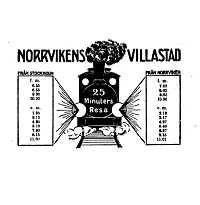 Protokoll fört vid ordinarie styrelsemöte i Norrvikens Villaägareförening 2021-11-23Närvarande:Jan Sannergren ordfCurt BerglundGunnar LustigPer Inge GyllenhammarViveka Eriksson sekr. Ej närvarande: Eva SchreiberGerry JohanssonJan-Otto Lindell§ 1.  Godkännande av föregående styrelsemötesprotokollProtokollet från föregående styrelsemöte (2021-09-28) godkändes och lades till handlingarna.§ 2.  EkonomiInget nytt att rapportera.§ 3.  MedlemsantalIdag har Norrvikens Villaägareförening 380 medlemmar. Det är en ökning på nio medlemmar sen förra styrelsemötet.§ 4.  Årsmöte 2020/2021, UppföljningJanne rapporterade helt kort om vad som sagts på årsmötet den 16 november.Buller-/bullervallar: Vallar har sjunkit på vissa ställen och borde återfyllasPensionatet (Gropen): Vi måste kontakta ägaren angående gropen.Rådjur: Förra året sköts åtta rådjur men i år har man inte lyckats skjuta någon.Föreningens brygga: Vi ska ta fram en renoveringsplan och kostnadsförslag.U-brygga vid Torparängen. (Tidigare motion från medlem)Flotten vid Torparängen: Den har försvunnit. Någon som vet var den är?§ 5.  Konstituerande möteSe separat protokoll.§ 6.  Planering vår/höst 2022Årsmöte:		10 mars. Per-Inge skissar på fyra förslag för brygganValborg:		30 aprilKonsert:		Gerry ansvararRundvandringar:	Maj/sept.  Eva M kan inte ställa upp. Kanske Eva S?Norrvikenvarvet:	September§ 7.  MötenStyrelsemöte		18 januari 19.00 hos Gunnar”Julmiddag” 		21 januari 18.00 hos VivekaStyrelsemöte		23 februari 19.00 hos Per-IngeVid protokollet                                                                             Justeras:Viveka Eriksson				Jan Sannergren